Схема расположения отеля «AZIMUT Отель Сибирь (г. Новосибирск)» 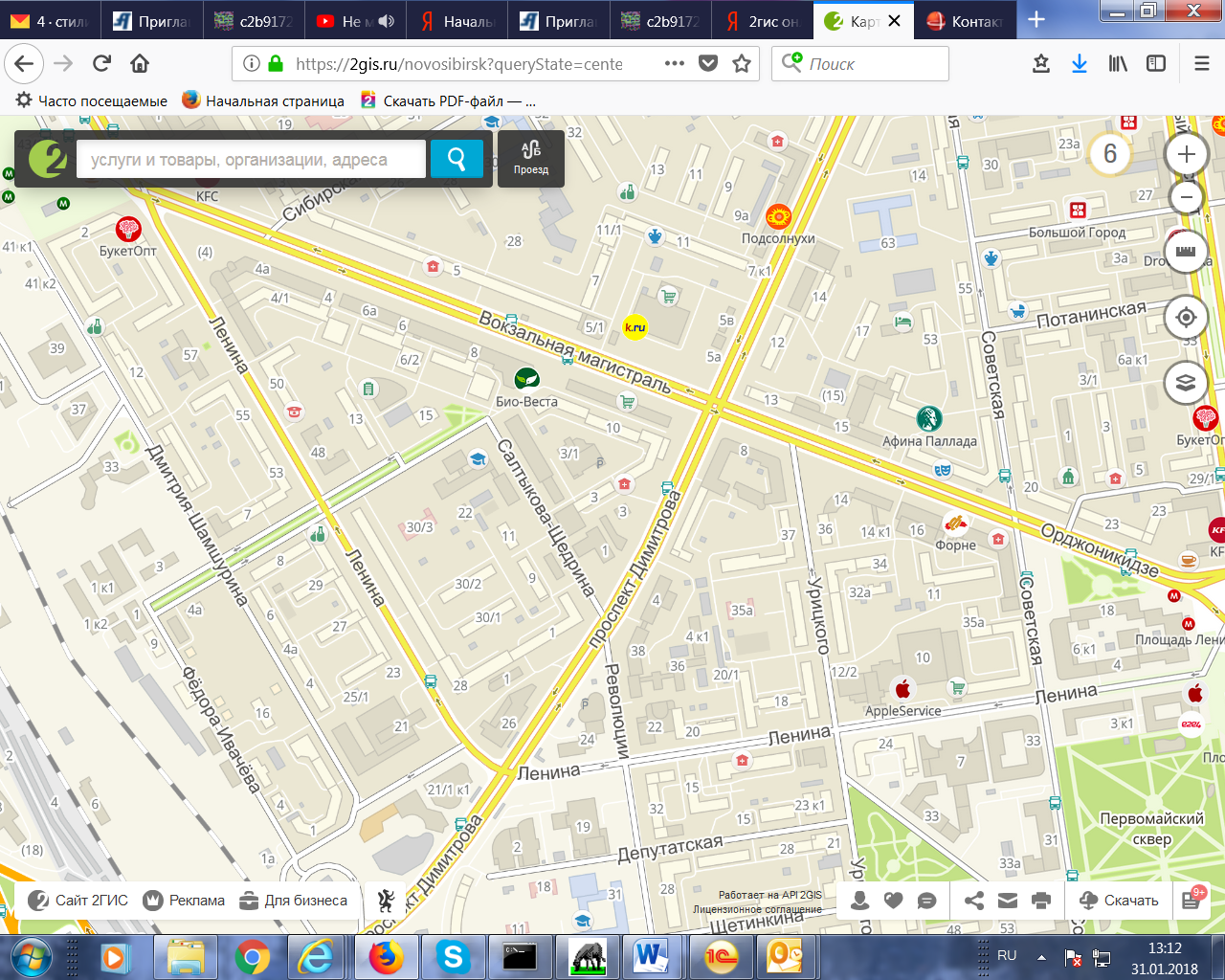 